O neposedném písmenku     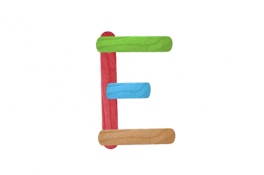 Každý moc dobře ví, že máme abecedu, která se skládá z písmenek. Každý druhák také ví, jak jdou písmena za sebou. Teď si ale představte, že by jedno písmenko chybělo. Jednoduše by nebylo v abecedě. To by znamenalo, že všechna slova, která mají v sobě dané písmeno, by se musela vyslovovat například bez písmenka A. No, jen si to vyzkoušejte. Tak třeba slovo ANANAS – a teď ho řekněte bez písmena A. Legrace, viďte…  A právě toto se málem stalo, když se naše písmenko E rozhodlo, že nechce patřit do abecedy. Bylo dost nafoukané a nechtělo se kamarádit s dalšími písmenky. Říkalo o sobě, že je něco víc, protože má tři nožičky, a to je výjimečná věc. Proto se vydalo do světa a chtělo se stát superstar mezi písmenky. Chtělo život plný dobrého jídla a pití, chtělo, aby ho každý poznával a fotil na ulici. Kvůli tomu si písmenko E koupilo i pořádně tmavé brýle, jako to nosí pravé hvězdy. Chtělo se podepisovat všude, kam přijde. Však to znáte, jak to chodí, když je někdo známý. Ze začátku to vypadalo nadějně. Dokonce dostalo smlouvu na natočení filmu. Mělo se stát hlavní postavou v hororovém filmu „ Éčko s motorovou vidličkou.“ Jenomže, práce to byla náročná a ne vše bylo tak, jak si písmenko E představovalo. Navíc lidé začínali vynechávat písmeno E ze slov, jelikož nebylo v abecedě – a lidé rychle zapomínají. Naše Éčko si připadalo nedůležité, zapomenuté a hlavně osamělé. V abecedě mělo mnoho přátel, hlavně Déčko a Efko. Ti mu hodně scházeli. A tak se rozhodlo, že s kariérou herecké hvězdy sekne a vrátí se zpět do abecedy. Když se setkalo s ostatními písmenky, plakalo dojetím, ba ne…to se jen předvádělo, co se naučilo v hereckém kurzu.  Nakonec vše dopadlo dobře, písmenka Éčko vzala zpátky a abeceda byla opět kompletní. Lidé si zase vzpomněli na písmeno E a začali ho používat. Museli si přiznat, že jim celkem i chybělo. To víte, slova bez E nejsou tak krásná. Opět si můžete vyzkoušet: LEDNICE, TELEVIZE, VESNICE nebo PETELICE.Co by se stalo, kdyby jedno písmenko v abecedě chybělo?________________________________________________________________________________________________________________________________________________________________________________________________Jaké písmenko se rozhodlo, že nebude v abecedě a proč?________________________________________________________________________________________________________________________________________________________________________________________________________________________________________________________________________________________________________________________________Do jakého filmu písmenko obsadili?________________________________________________________________________________________________________________________________Proč se nakonec písmenko vrátilo?________________________________________________________________________________________________________________________________________________________________________________________________Vyhledej v této větě: podstatné jméno (potrhni rovnou čarou), sloveso (vlnovka), předložku (zakroužkuj)Chtělo život plný dobrého jídla a pití, chtělo, aby ho každý poznával a fotil na ulici.